Types of Nouns!Nouns come in three different types: COMMON nouns, PROPER nouns and ABSTRACT nounsCan you match up the definitions of each to the correct type of noun?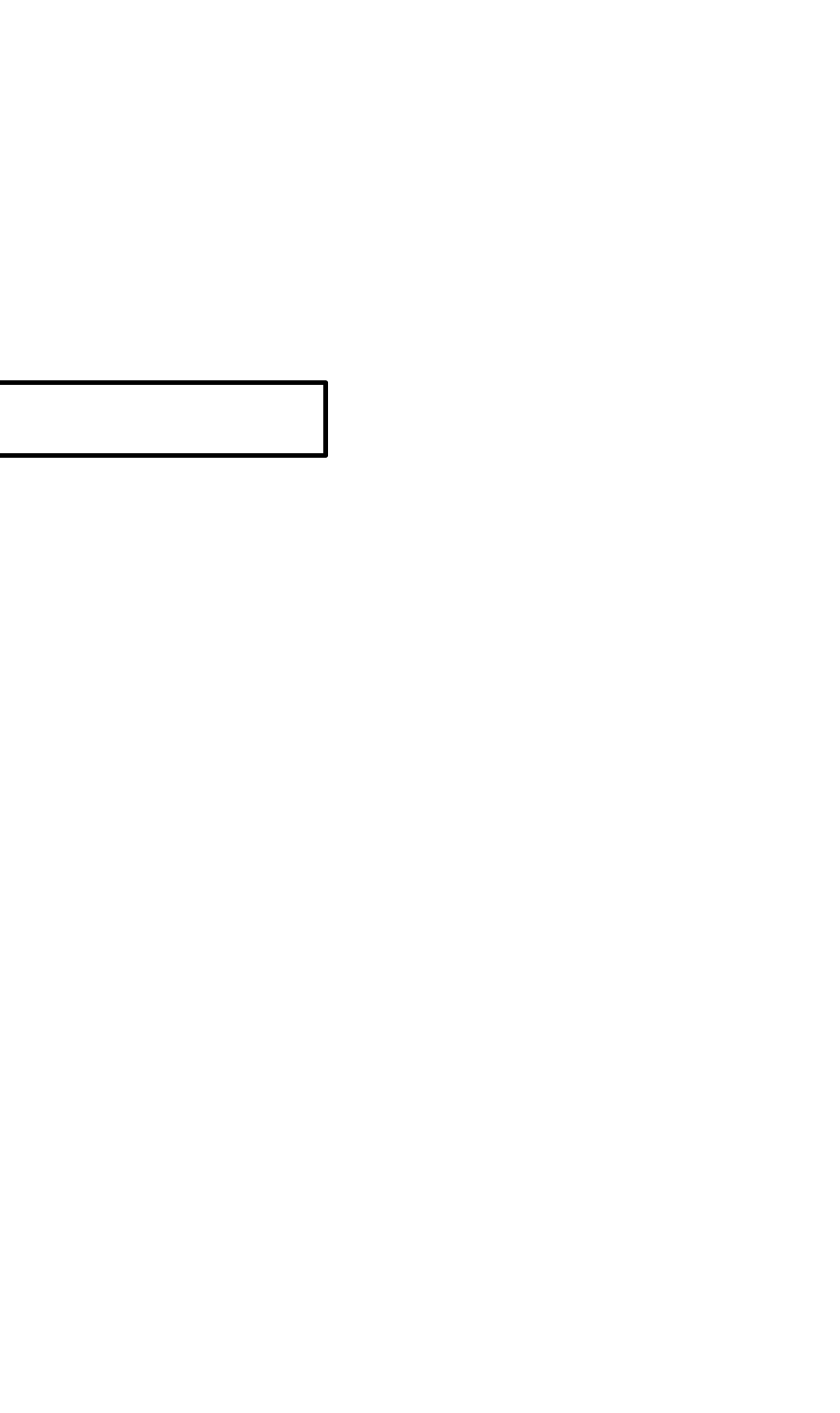 Great work! Now that you know the definitions, let’s try some examples. One has been done for you to get you started. Can you get ten of each?Now that we have thought up our own, let’s have a go at putting them into sentences. Common NounsRachel and Harriet threw the _________ back and forth across the playground. Peter was tired, he couldn’t wait to get home and collapse on his ________.Jemma packed all of her _________ into a big __________ so that she would be ready for her holiday the following morning. Proper NounsI can’t wait to start my new school today; it’s called __________________________.Kelly shouted across the field to her friend ________, but he didn’t hear.David and his family were on the plane, about to set off for the far away country ____________.Abstract NounsMel lets Sanjay put a blindfold on her and lead her to her surprise birthday present because they have a friendship that is full of t__st.Fatimah runs a bubble bath and puts candles all around the edge; she needs some re_____ion time.A mother gives birth to a beautiful baby boy and cradles him; her heart is filled with ____.Great!Think you know the difference between the three types now? Excellent, try and find which type of noun is used here, CIRCLE IT and write the correct type.Don’t be put off if there’s more than one of the same type of noun in one sentence. The street was empty except for the milky lights pouring out of the windows. This sentence uses _______ nouns.We played on our iPhones for half an hour, then did something else. This sentence uses _______ nouns.Microsoft Word helps me to get my projects done in time.This sentence uses _______ nouns.Both of us had a biscuit with our tea.This sentence uses _______ nouns.I was rewarded very well for my bravery.This sentence uses _______ nouns.Brilliant work. Your homework detective task is to find out what COLLECTIVE NOUNS are. If you have access to the internet, this is a great way to get information- if not, ask your parents, teachers, or consult books! Try a dictionary if you can!When you’ve found the meaning, write it here:Common NounsProper NounsAbstract Nounse.g tablee.g Jupitere.g bravery